 Dependencia: Dirección de Educación, Cultura y Recreación                                                                                                     Trimestre: Segundo Trimestre 2020Tipo de clasificación: (parcial/total/confidencial) ParcialINDICE DE EXPEDIENTES CLASIFICADOS COMO RESERVADOS (ART.110, LTAIPET)ConceptoDescripción: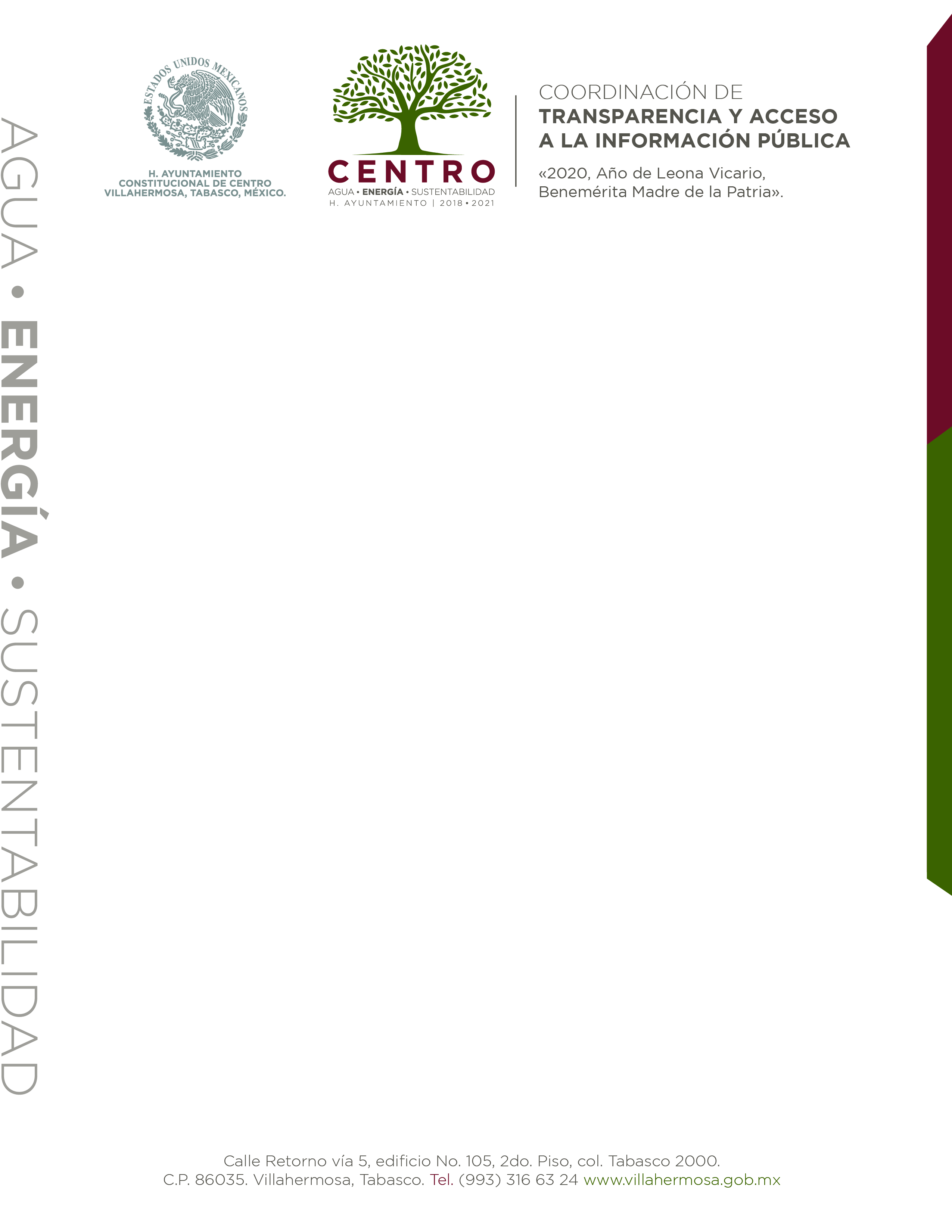 Fecha de clasificación11 de diciembre de 2019ÁreaDirección de Educación, Cultura y RecreaciónInformación reservadaOficios enviados y recibidos de la Unidad de Enlace Administrativo de octubre de 2018 a noviembre de 2019Periodo de reserva parcial Tres añosFundamento legalArtículo 112, Artículo 121 fracción XVI y Artículo 114 de la Ley de Transparencia y Acceso a la Información Pública del Estado de Tabasco.Ampliación del periodo de reservaConfidencialFundamento legalRúbrica del titular del áreaFecha de desclasificación11 de diciembre de 2022Partes o secciones reservadas o confidencialesPlacas de vehículos oficiales del H. Ayuntamiento de Centro, Tabasco.Rúbrica y cargo del servidor públicoProf. Miguel Ramírez FríasDirector